Virtualna učionica – Likovna kultura, 8. razredi8.a - 18. ožujka 2020.8.b - 19. ožujka 2020.8.c - 20. ožujka 2020.Tema: Kontrast masa – ritam suprotnosti, plošno oblikovanje (2D)Ključni pojmovi:kontrast (suprotnost), puno – prazno, udubljeno – izbočeno     Likovna tehnika:tempereMotiv:more; masa u stanju mirovanja i kretanjaDrage učenice i učenici,navedeni su nadnevci kada smo trebali odraditi ove nastavne sadržaje. Nismo ograničeni školskim zvonom pa sami odaberite kada ćete u ova dva tjedna (do 1. travnja 2020.) odraditi zadatak. Kontrast masa – ritam suprotnostiPročitajte tekst iz udžbenika na 48. i 49. stranici. Ako vam je udžbenik u školi, povećajte ovu sliku stranice iz udžbenika kako biste pročitali tekst.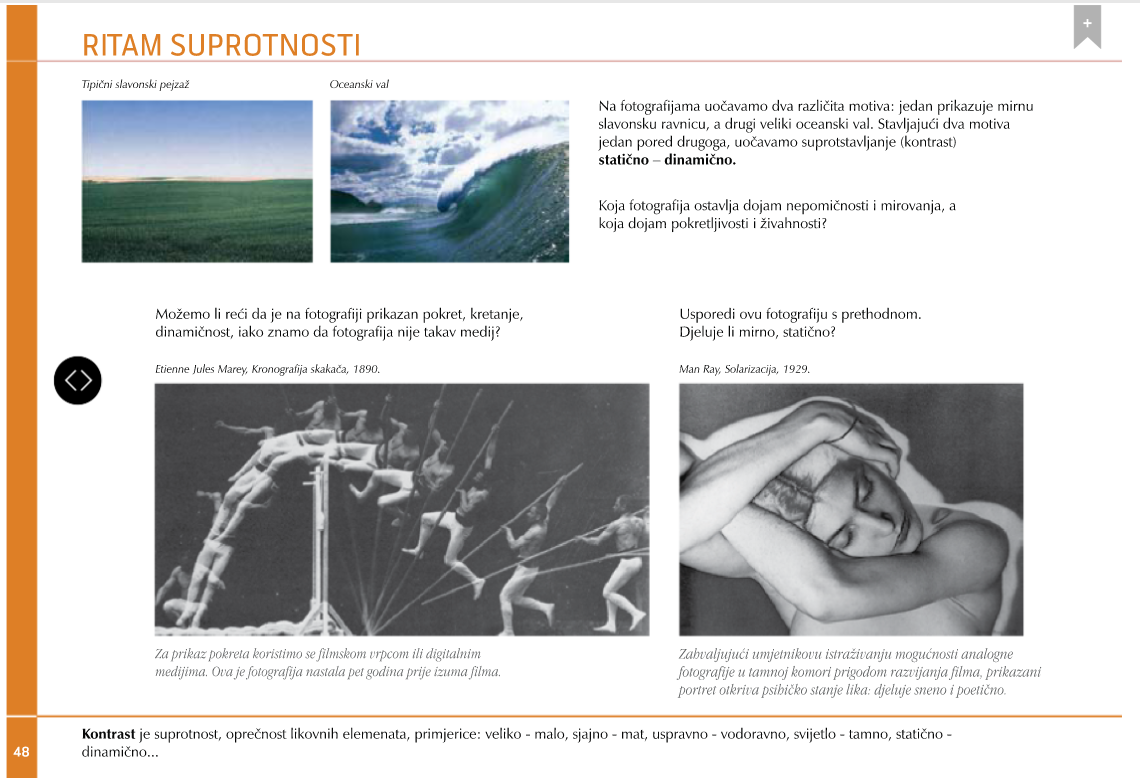 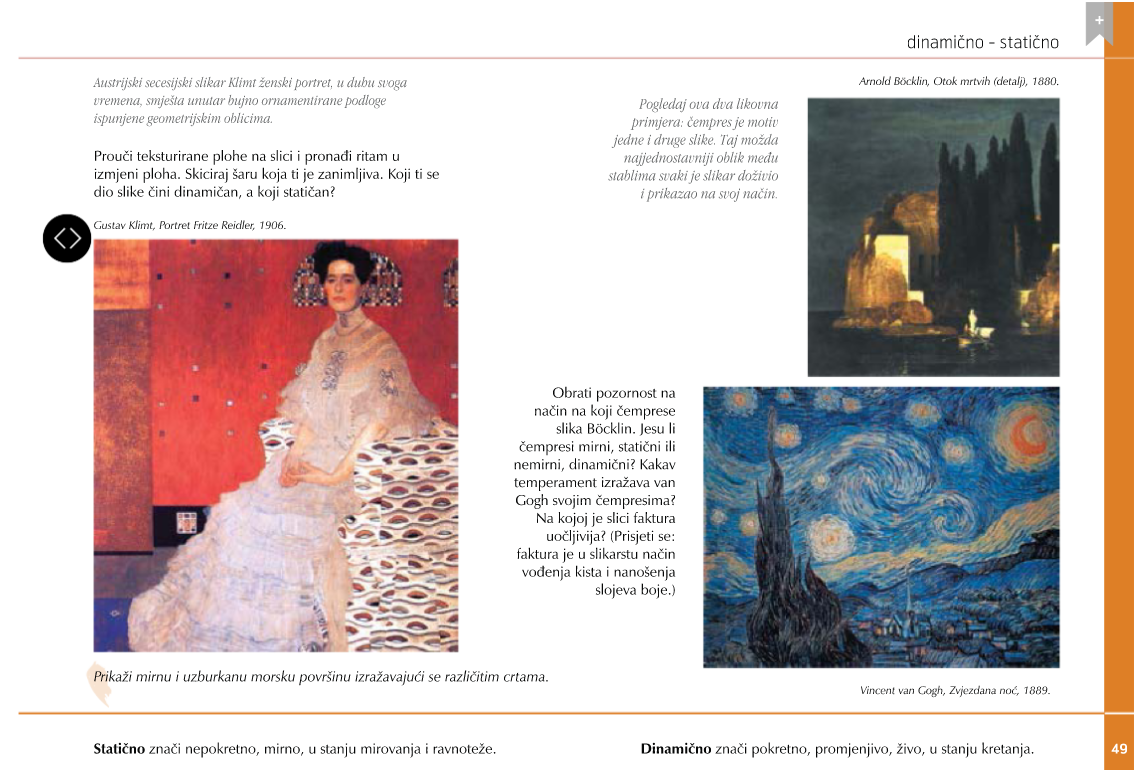 Ove fotografije mogu vam poslužiti kao motiv dinamičnoga mora.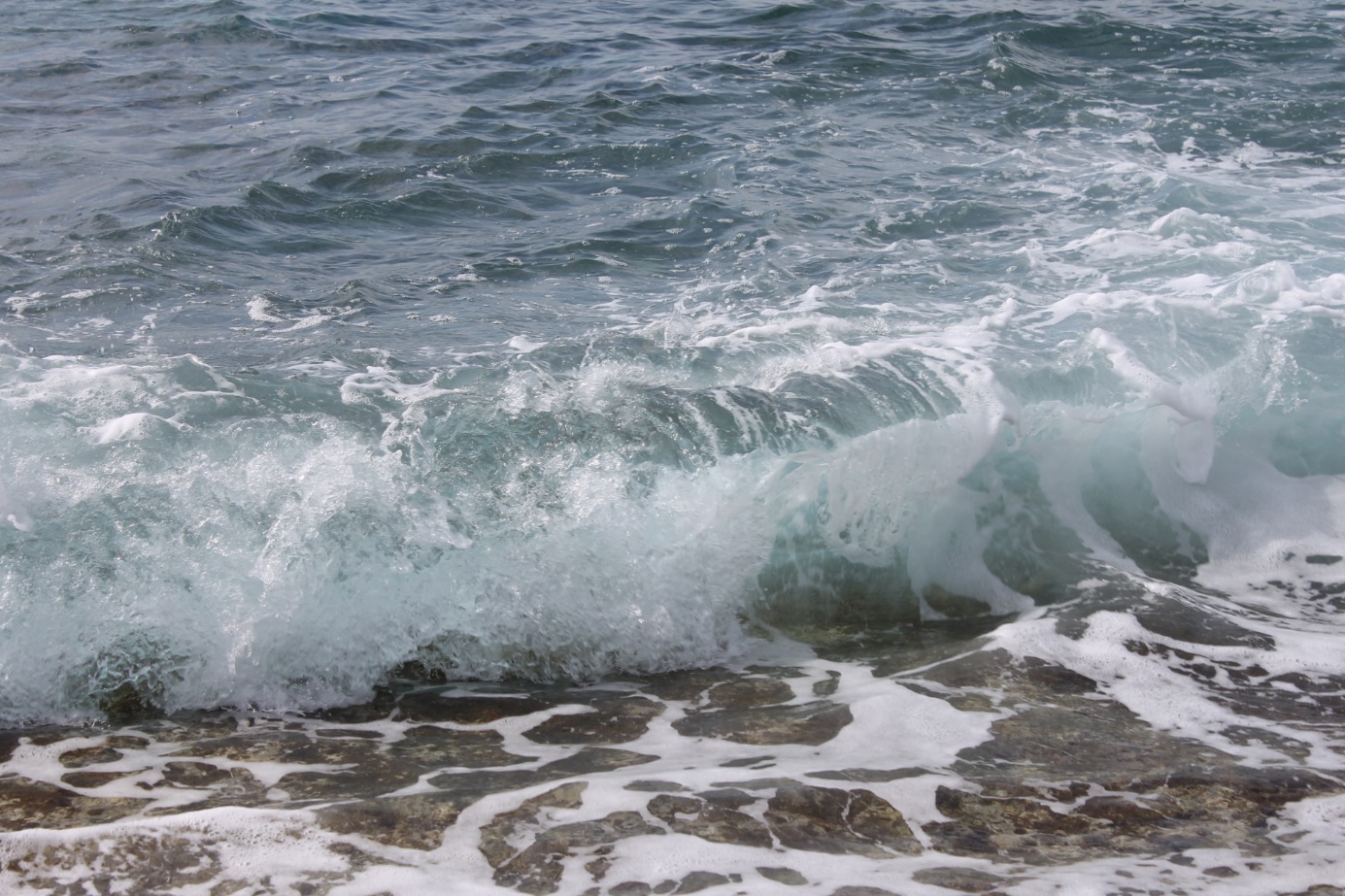 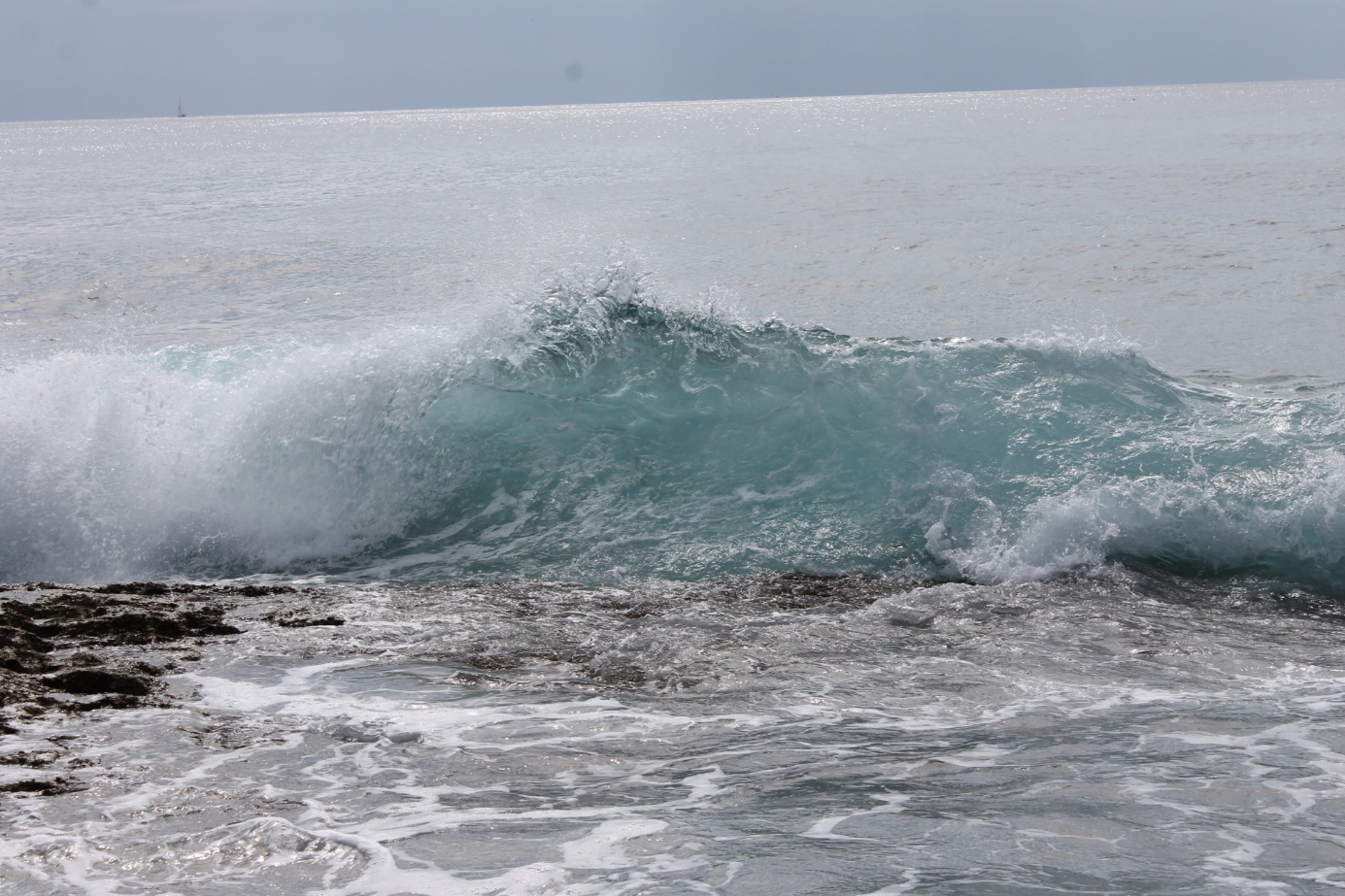 Ritam suprotnosti u temperiZADATAKNa tvrđemu hrapavom papiru (ili kakvom drugom papiru bez crta) nacrtajte, skicirajte osnovnu kompoziciju likovnoga motiva. Motiv je zamišljeni morski pejzaž (sami odaberite hoće li biti dinamičan ili statičan, bura/bonaca).Pokušajte slikati tako da poštujete sve likovne osobitosti rada tehnikom tempera: gust namaz, pokrivna boja, širok potez kistom, obojena podloga. Papir možete prepoloviti i raditi na pola papira.Fotografiju svojega rada i svoje podatke stavit ćete u Wordov dokument te ga spremiti u učionicu Likovna kultura pod dokumente.VAŠA ĆE ZADAĆA IZGLEDATI OTPRILIKE OVAKO:Ime i prezime:Razred:ZADATAK:- primjer tempere, motiv nije isti kao vaš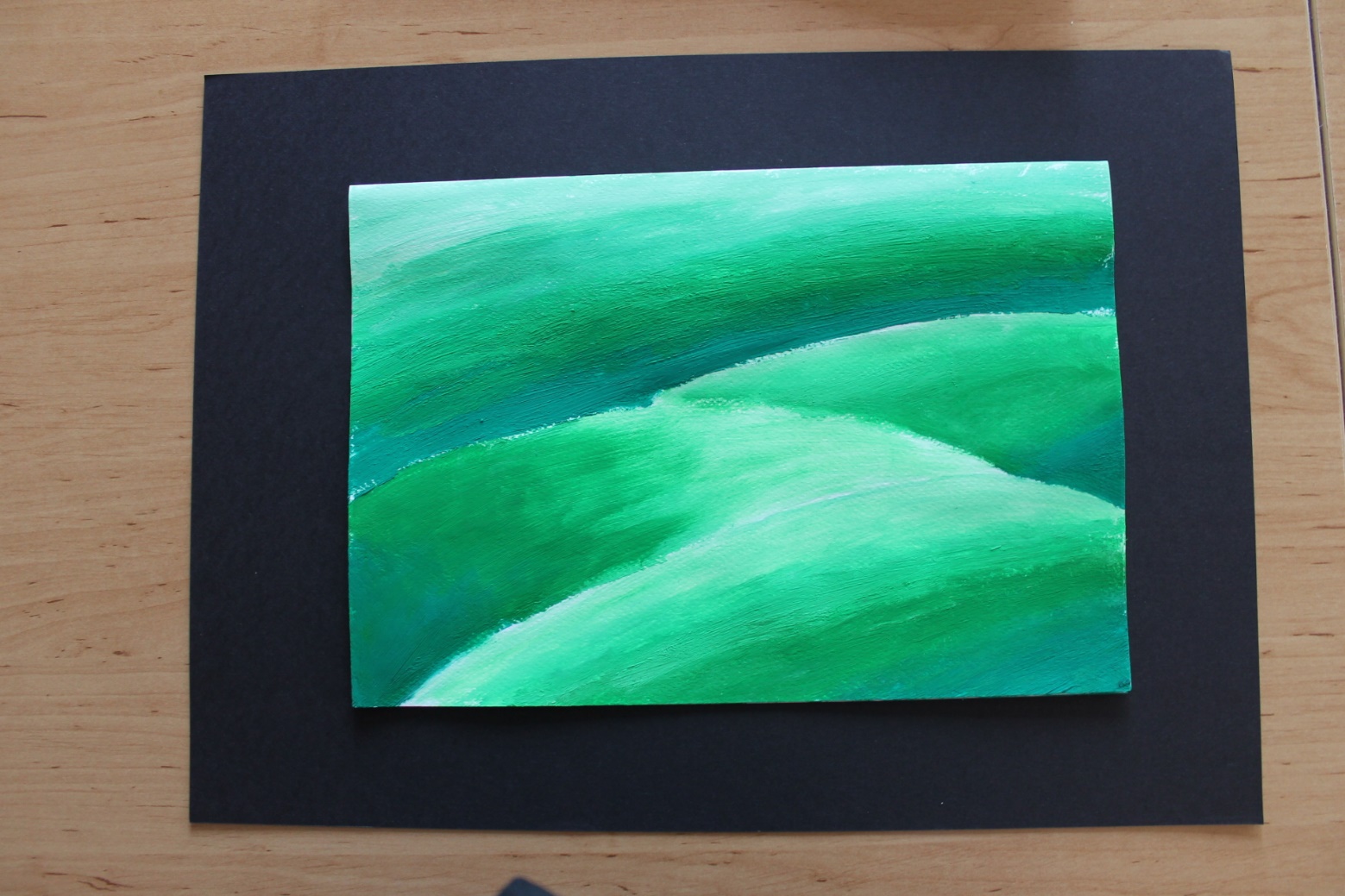 